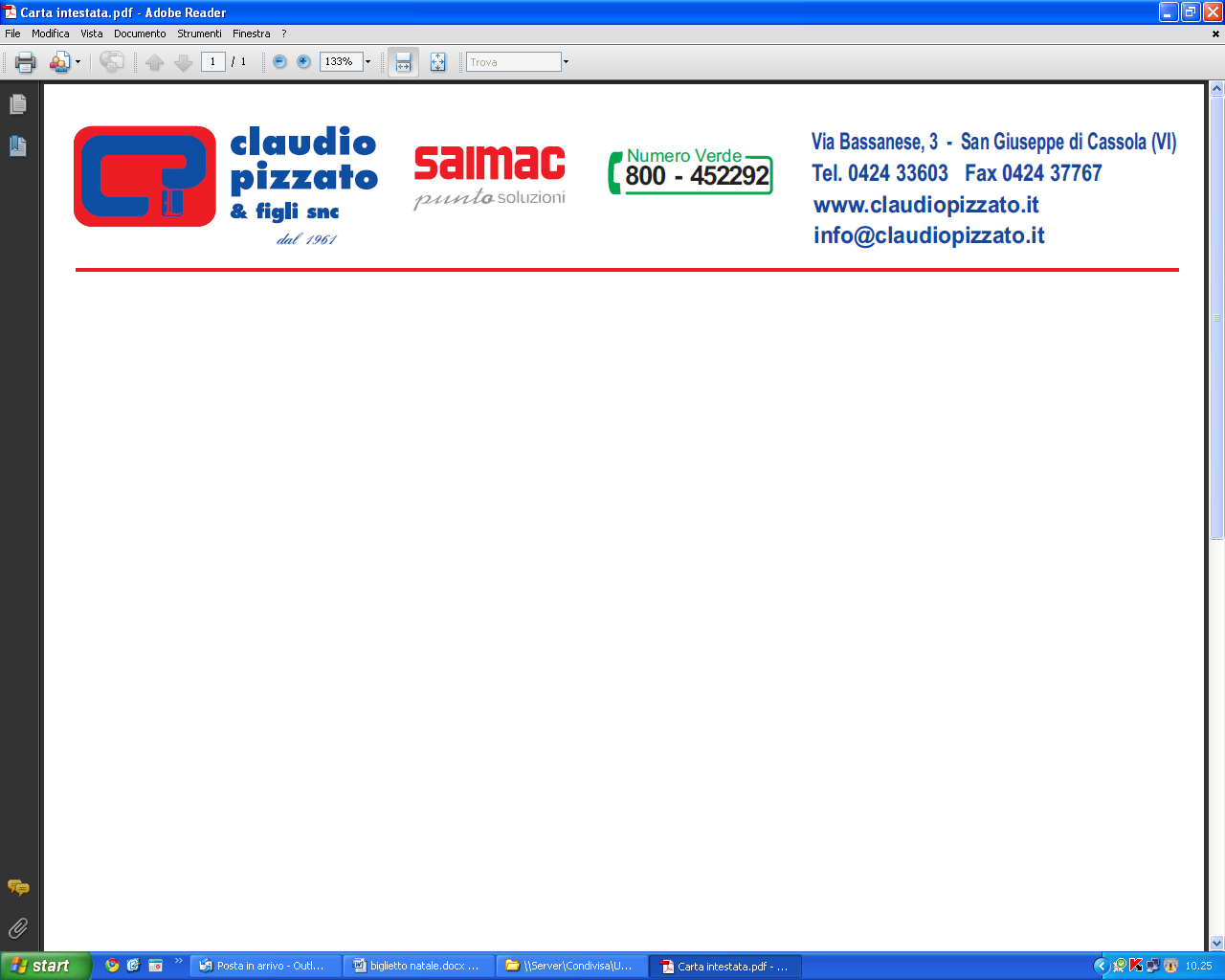 Ringraziandovi per aver scelto Nuvola, vi chiediamo gentilmente di dedicare qualche minuto per rispondere al questionario.All’interno della nostra attività, cerchiamo sempre di migliorare la qualità del servizio che vi offriamo,Vi chiediamo quindi di esprimere il vostro giudizio, barrando sulle caselle, se soddisfatti o non soddisfatti del grado di pulizia raggiunto con Nuvola,delle varie zone della vostra casa. Il vostro giudizio ci consentirà di apportare miglioramenti e di risolvere le più diverse esigenze della nostra clientela.    SODDISFATTO        NON SODDISFATTO1       CUCINAPIANO COTTURACONTORNO LAVELLO /GASRIVESTIMENTO ALZATA MOBILI E PENSILIFORNO/MICROONDEFRIGO/ CONGELATORETAVOLO E SEDIE2SOGGIORNOMOBILI E PENSILIDIVANI / POLTRONESPOLVERO  GENERALE3CAMERAMOBILI E PENSILIARMADIMATERASSISPECCHI4BAGNOSANITARIBOX DOCCIAVASCASPECCHIMOBILI E PENSILI SODDISFATTO       NON SODDISFATTO5PAVIMENTILAMINATOCOTTO/COTTO FIORENTINO E TRATTATOCERAMICALEGNOMARMO/ GRANITO/VENEZIANA FUGHE6     GENERALEFINESTRE / VETRIZANZARIERETAPPARELLEPERSIANEBALCONITERRAZZERINGHIERETAPPETI / MOQUETTEQUADRISOFFITTI CON TRAVITERMOSIFONILAMPADARIPORTECARTA DA PARATI /RIVESTIMENTI LAVABILEMURI IN FACCIA VISTAMUFFAUMIDIFICAZIONE/ PROFUMAZIONEDEPURAZIONE ARIAVIMINI/ ARREDI DA GIARDINOSCARPE SPORTIVEVESTITIINTERNI AUTONOTE E CONSIGLINOTE E CONSIGLINOTE E CONSIGLINOTE E CONSIGLI